LIGHT-DEPENDENT REACTIONS			LIGHT-INDEPENDENT REACTIONSWhere does it take place?					Where does it take place?Input: 								Input:Output:								Output:What occurs in light-dependent reactions?			What occurs in light-independent reactions?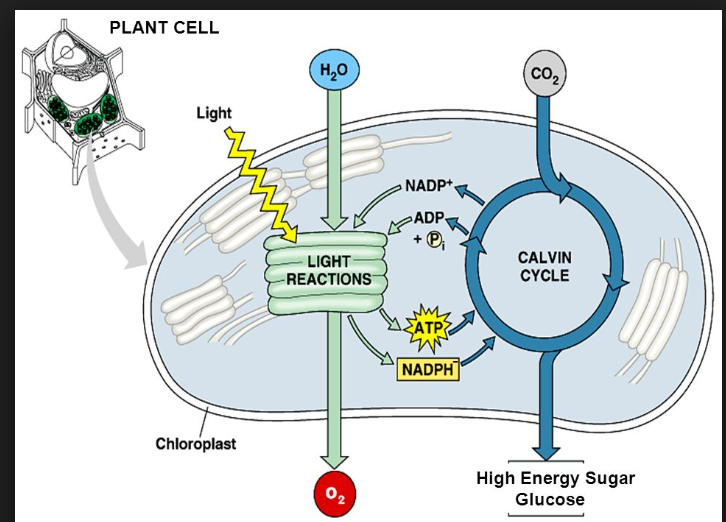 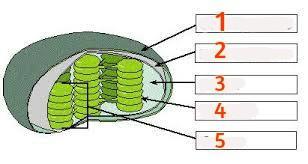 